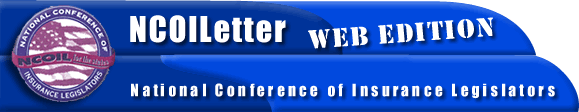 FOR IMMEDIATE RELEASECONTACT:             REP. TERRY PARKE, NCOIL PRESIDENT (847) 882-0270 
BOB MACKIN (518) 449-3210            New Orleans, LA, November 18, 2000 - Illinois State Representative Terry Parke (R-Schaumberg) was elected President of the National Conference of Insurance Legislators (NCOIL) at its 32nd Annual Meeting in New Orleans, Louisiana.In addition to the election of Rep. Parke, other state legislators elected were:Sen. William J. Larkin, Jr. (NY), President Elect; Rep. Chris Liese (MO), Vice President;Rep. Kathleen Keenan (VT), Secretary; Sen. Steven Geller (FL), Treasurer; and Rep. Craig Eiland, (TX), Executive Committee Chair.            In accepting the NCOIL Presidency, Rep. Parke said:            “It’s an honor to have my legislative colleagues from all over the nation select me as their president for 2001. This year will be crucial in determining the role of state insurance regulation in the both the United States and in an emerging global marketplace.  I am proud to lead NCOIL as it spearheads modernization efforts of state insurance regulation in the next century.  With the help of NCOIL’s leadership team, I am confident that we will have an outstanding year.”NCOIL is an organization of state legislators whose main area of public policy concern is insurance legislation and regulation.  Many legislators active in NCOIL either chair or are members of the committees responsible in their respective state legislatures throughout the country.            Rep. Parke was first elected to the Illinois House of Representatives in 1984 and has been active in NCOIL since 1986.  He has previously served in several NCOIL leadership positions including: Vice President, Secretary, and Treasurer and Executive Committee Chair. Rep. Parke has previously served NCOIL as Chairman of the Insurance Fraud Committee and Workers’ Compensation Insurance Committee.            Rep. Parke is the Illinois House Spokesman for the Labor and Commerce Committee; the Asst. Minority Spokesman for the Insurance Committee, and Co-Chairman of the Illinois Economic and Fiscal Commission.  He is the recipient of numerous awards for outstanding legislative efforts, including a General Excellence Award by the Illinois State Crime Commission (2000); a two-time recipient of  the National Federation of Independent Business/Illinois Guardian of Small Business Award (1994, 1997); and the Family Taxpayers Network’s Champion of the Family Award (1995).